АДМИНИСТРАЦИЯЗАКРЫТОГО АДМИНИСТРАТИВНО-ТЕРРИТОРИАЛЬНОГО ОБРАЗОВАНИЯ СОЛНЕЧНЫЙПОСТАНОВЛЕНИЕО ВНЕСЕНИИ ИЗМЕНЕНИЙ В МУНИЦИПАЛЬНУЮ ПРОГРАММУ ЗАТО СОЛНЕЧНЫЙ ТВЕРСКОЙ ОБЛАСТИ «РАЗВИТИЕ ТРАНСПОРТНОГО КОМПЛЕКСА И ДОРОЖНОГО ХОЗЯЙСТВА ЗАТО СОЛНЕЧНЫЙ ТВЕРСКОЙ ОБЛАСТИ» НА 2022-2030 ГОДЫВ соответствии со статьей 179 Бюджетного кодекса Российской Федерации и Решением Думы ЗАТО Солнечный от 12.05.2016г. № 28-5 «Положение о бюджетном процессе в ЗАТО Солнечный Тверской области», администрация ЗАТО СолнечныйПОСТАНОВЛЯЕТ:Внести в муниципальную программу ЗАТО Солнечный Тверской области «Развитие транспортного комплекса и дорожного хозяйства ЗАТО Солнечный Тверской области» на 2022 - 2030 годы (далее - Программа), утвержденную Постановлением администрации ЗАТО Солнечный от 15.12.2021г. № 200 следующие изменения:в паспорте Программы слова «202 575,63 тыс. рублей» заменить словами «204 071,74 тыс. рублей»; слова «2022 год – 40 352,54 тыс. руб., из них: подпрограмма 1 – 30 978,94 тыс. руб.; подпрограмма 2 – 9 373,60 тыс. руб.;» заменить словами «2022 год – 41 848,65 тыс. руб., из них: подпрограмма 1 – 32 980,10 тыс. руб.; подпрограмма 2 – 8 868,56 тыс. руб.;».приложение 1 к Программе изложить в новой редакции, согласно приложению 1 к настоящему Постановлению.Настоящее Постановление вступает в силу с даты подписания и подлежит официальному опубликованию и размещению на сайте администрации ЗАТО Солнечный.Глава ЗАТО Солнечный								В.А. Петров02.11.2022ЗАТО Солнечный№ 175Приложение № 1
к Постановлению администрации ЗАТО Солнечный
от 02.11.2022 № 175  Приложение № 1
к Постановлению администрации ЗАТО Солнечный
от 02.11.2022 № 175  Приложение № 1
к Постановлению администрации ЗАТО Солнечный
от 02.11.2022 № 175  Приложение № 1
к Постановлению администрации ЗАТО Солнечный
от 02.11.2022 № 175  Приложение № 1
к Постановлению администрации ЗАТО Солнечный
от 02.11.2022 № 175  Приложение № 1
к Постановлению администрации ЗАТО Солнечный
от 02.11.2022 № 175  Приложение № 1
к Постановлению администрации ЗАТО Солнечный
от 02.11.2022 № 175  Приложение № 1
к Постановлению администрации ЗАТО Солнечный
от 02.11.2022 № 175  Приложение № 1
к Постановлению администрации ЗАТО Солнечный
от 02.11.2022 № 175  Характеристика муниципальной программы ЗАТО Солнечный Тверской области
"Развитие транспортного комплекса и дорожного хозяйства ЗАТО Солнечный"
на 2022-2030 годыХарактеристика муниципальной программы ЗАТО Солнечный Тверской области
"Развитие транспортного комплекса и дорожного хозяйства ЗАТО Солнечный"
на 2022-2030 годыХарактеристика муниципальной программы ЗАТО Солнечный Тверской области
"Развитие транспортного комплекса и дорожного хозяйства ЗАТО Солнечный"
на 2022-2030 годыХарактеристика муниципальной программы ЗАТО Солнечный Тверской области
"Развитие транспортного комплекса и дорожного хозяйства ЗАТО Солнечный"
на 2022-2030 годыХарактеристика муниципальной программы ЗАТО Солнечный Тверской области
"Развитие транспортного комплекса и дорожного хозяйства ЗАТО Солнечный"
на 2022-2030 годыХарактеристика муниципальной программы ЗАТО Солнечный Тверской области
"Развитие транспортного комплекса и дорожного хозяйства ЗАТО Солнечный"
на 2022-2030 годыХарактеристика муниципальной программы ЗАТО Солнечный Тверской области
"Развитие транспортного комплекса и дорожного хозяйства ЗАТО Солнечный"
на 2022-2030 годыХарактеристика муниципальной программы ЗАТО Солнечный Тверской области
"Развитие транспортного комплекса и дорожного хозяйства ЗАТО Солнечный"
на 2022-2030 годыХарактеристика муниципальной программы ЗАТО Солнечный Тверской области
"Развитие транспортного комплекса и дорожного хозяйства ЗАТО Солнечный"
на 2022-2030 годыХарактеристика муниципальной программы ЗАТО Солнечный Тверской области
"Развитие транспортного комплекса и дорожного хозяйства ЗАТО Солнечный"
на 2022-2030 годыХарактеристика муниципальной программы ЗАТО Солнечный Тверской области
"Развитие транспортного комплекса и дорожного хозяйства ЗАТО Солнечный"
на 2022-2030 годыХарактеристика муниципальной программы ЗАТО Солнечный Тверской области
"Развитие транспортного комплекса и дорожного хозяйства ЗАТО Солнечный"
на 2022-2030 годыХарактеристика муниципальной программы ЗАТО Солнечный Тверской области
"Развитие транспортного комплекса и дорожного хозяйства ЗАТО Солнечный"
на 2022-2030 годыХарактеристика муниципальной программы ЗАТО Солнечный Тверской области
"Развитие транспортного комплекса и дорожного хозяйства ЗАТО Солнечный"
на 2022-2030 годыПринятые сокращения
1. Программа - муниципальная программа ЗАТО Солнечный;
2. Подпрограмма - подпрограмма муниципальной программы ЗАТО Солнечный
3. Код администратора программы - 001Принятые сокращения
1. Программа - муниципальная программа ЗАТО Солнечный;
2. Подпрограмма - подпрограмма муниципальной программы ЗАТО Солнечный
3. Код администратора программы - 001Принятые сокращения
1. Программа - муниципальная программа ЗАТО Солнечный;
2. Подпрограмма - подпрограмма муниципальной программы ЗАТО Солнечный
3. Код администратора программы - 001Принятые сокращения
1. Программа - муниципальная программа ЗАТО Солнечный;
2. Подпрограмма - подпрограмма муниципальной программы ЗАТО Солнечный
3. Код администратора программы - 001Принятые сокращения
1. Программа - муниципальная программа ЗАТО Солнечный;
2. Подпрограмма - подпрограмма муниципальной программы ЗАТО Солнечный
3. Код администратора программы - 001Принятые сокращения
1. Программа - муниципальная программа ЗАТО Солнечный;
2. Подпрограмма - подпрограмма муниципальной программы ЗАТО Солнечный
3. Код администратора программы - 001Принятые сокращения
1. Программа - муниципальная программа ЗАТО Солнечный;
2. Подпрограмма - подпрограмма муниципальной программы ЗАТО Солнечный
3. Код администратора программы - 001Принятые сокращения
1. Программа - муниципальная программа ЗАТО Солнечный;
2. Подпрограмма - подпрограмма муниципальной программы ЗАТО Солнечный
3. Код администратора программы - 001Принятые сокращения
1. Программа - муниципальная программа ЗАТО Солнечный;
2. Подпрограмма - подпрограмма муниципальной программы ЗАТО Солнечный
3. Код администратора программы - 001Принятые сокращения
1. Программа - муниципальная программа ЗАТО Солнечный;
2. Подпрограмма - подпрограмма муниципальной программы ЗАТО Солнечный
3. Код администратора программы - 001Принятые сокращения
1. Программа - муниципальная программа ЗАТО Солнечный;
2. Подпрограмма - подпрограмма муниципальной программы ЗАТО Солнечный
3. Код администратора программы - 001Принятые сокращения
1. Программа - муниципальная программа ЗАТО Солнечный;
2. Подпрограмма - подпрограмма муниципальной программы ЗАТО Солнечный
3. Код администратора программы - 001Принятые сокращения
1. Программа - муниципальная программа ЗАТО Солнечный;
2. Подпрограмма - подпрограмма муниципальной программы ЗАТО Солнечный
3. Код администратора программы - 001Принятые сокращения
1. Программа - муниципальная программа ЗАТО Солнечный;
2. Подпрограмма - подпрограмма муниципальной программы ЗАТО Солнечный
3. Код администратора программы - 001Коды бюджетной классификацииЦели программы, подпрограммы, задачи подпрограммы, мероприятия (административные мероприятия) подпрограммы и их показателиЕд.Годы реализации программыГоды реализации программыГоды реализации программыГоды реализации программыГоды реализации программыГоды реализации программыГоды реализации программыГоды реализации программыГоды реализации программыЦелевое (суммарное) значение показателяЦелевое (суммарное) значение показателяРП, КЦСРЦели программы, подпрограммы, задачи подпрограммы, мероприятия (административные мероприятия) подпрограммы и их показателиизм.202220232024202520262027202820292030значениеГод достижения12345678910111213140000 02 0 00 00000Программа «Развитие транспортного комплекса и дорожного хозяйства ЗАТО Солнечный» на 2022-2030 годы, всегоТыс. руб.41 848,6527 198,4928 639,7417 730,8117 730,8117 730,8117 730,8117 730,8117 730,81204 071,742030хЦель программы «Создание условий для устойчивого функционирования транспортной системы ЗАТО Солнечный»хх  х  х хххххх х ххпоказатель 1 «Доля протяженности автомобильных дорог общего пользования местного значения, отвечающих нормативным требованиям, в общей протяженности автомобильных дорог общего пользования местного значения»%7580859095100100100100хххпоказатель 2 «Количество рейсов на социальных маршрутах внутреннего водного транспорта в отчетном периоде»тыс. шт.5,86666666653,82030хпоказатель 3 «Количество пассажиров, перевезенных на социальных маршрутах внутреннего водного транспорта в отчетном периоде»Тыс. чел.176,81801801801801801801801801616,82030хПоказатель 1 Площадь придомовых территорий, приведенных в нормативное состоянием кв.299299300000000898ххПоказатель 2 Протяженность отремонтированной улично-дорожной сетим кв.1484,51484,500000002969х0000 02 1 00 00000подпрограмма 1 «Поддержка общественного транспорта ЗАТО Солнечный»Тыс. руб.32 980,1022 963,8923 330,5615 342,7615 342,7615 342,7615 342,7615 342,7615 342,76171 331,1120300408 02 1 01 00000Задача 1 «Поддержка перевозок пассажиров и багажа внутренним водным транспортом»Тыс. руб.9 932,1310 283,7310 650,402 662,602 662,602 662,602 662,602 662,602 662,6046 841,862030хПоказатель 1 Утверждение правовым актом органа местного самоуправления перечня социальных маршрутов внутреннего водного транспортада – 1,
нет - 0111111111хххПоказатель 2 Предоставление льготного проезда отдельным категориям гражданда – 1,
нет - 0111111111хх0408 02 1 01 10310Мероприятие 1.001 «Субсидии на поддержку социальных маршрутов внутреннего водного транспорта»Тыс. руб.7 449,107 712,807 987,800,000,000,000,000,000,0023 149,7020240408 02 1 01 S0310Мероприятие 1.002 «Поддержка социальных маршрутов внутреннего водного транспорта»Тыс. руб.2 483,032 570,932 662,602 662,602 662,602 662,602 662,602 662,602 662,6023 692,1620300000 02 1 02 00000Задача 2 «Организация транспортного обслуживания населения»Тыс. руб.23 047,9712 680,1612 680,1612 680,1612 680,1612 680,1612 680,1612 680,1612 680,16124 489,2520300408 02 1 02 20040Мероприятие 2.001 Комплекс мероприятий по организации и осуществлению перевозок внутренним водным транспортомтыс. руб.23 047,9712 680,1612 680,1612 680,1612 680,1612 680,1612 680,1612 680,1612 680,16124 489,2520300000 02 2 00 00000подпрограмма 2 «Обеспечение развития и сохранности автомобильных дорог общего пользования местного значения ЗАТО Солнечный»Тыс. руб.8 868,564 234,605 309,182 388,052 388,052 388,052 388,052 388,052 388,0532 740,6420300000 02 2 01 00000Задача 1 "Круглогодичное содержание автомобильных дорог общего пользования местного значения и сооружений на них с целью обеспечения безопасности дорожного движения"Тыс. руб.7 214,092 006,404 474,652 388,052 388,052 388,052 388,052 388,052 388,0528 023,4420300409 02 2 01 20010Содержание автомобильных дорог и сооружений на нихтыс. руб.5 284,890,002 388,052 388,052 388,052 388,052 388,052 388,052 388,0522 001,2420300409 02 2 01 10520Осуществление отдельных государственных полномочий Тверской области в сфере осуществления дорожной деятельноститыс. руб.1 929,202 006,402 086,600,000,000,000,000,000,006 022,2020240000 02 2 02 00000Задача 2 «Приведение в нормативное состояние дворовых территорий многоквартирных домов, проездов к дворовым территориям многоквартирных домов, улично-дорожной сети»Тыс. руб.1 654,472 228,20834,530,000,000,000,000,000,004 717,2020300409 02 2 02 11020Ремонт дворовых территорий многоквартирных домов, проездов к дворовым территориям многоквартирных домов населенных пунктовтыс. руб.604,60614,50625,900,000,000,000,000,000,001 845,0020240409 02 2 02 11050Капитальный ремонт и ремонт улично-дорожной сетитыс. руб.1 019,701 063,400,000,000,000,000,000,000,002 083,1020240409 02 2 02 20020тыс. руб.30,170,000,000,000,000,000,000,000,0030,1720220409 02 2 02 S1020Ремонт дворовых территорий многоквартирных домов, проездов к дворовым территориям многоквартирных домов населенных пунктовтыс. руб.0,00204,83208,630,000,000,000,000,000,00413,4620240409 02 2 02 S1050Капитальный ремонт и ремонт улично-дорожной сетитыс. руб.0,00345,470,000,000,000,000,000,000,00345,472024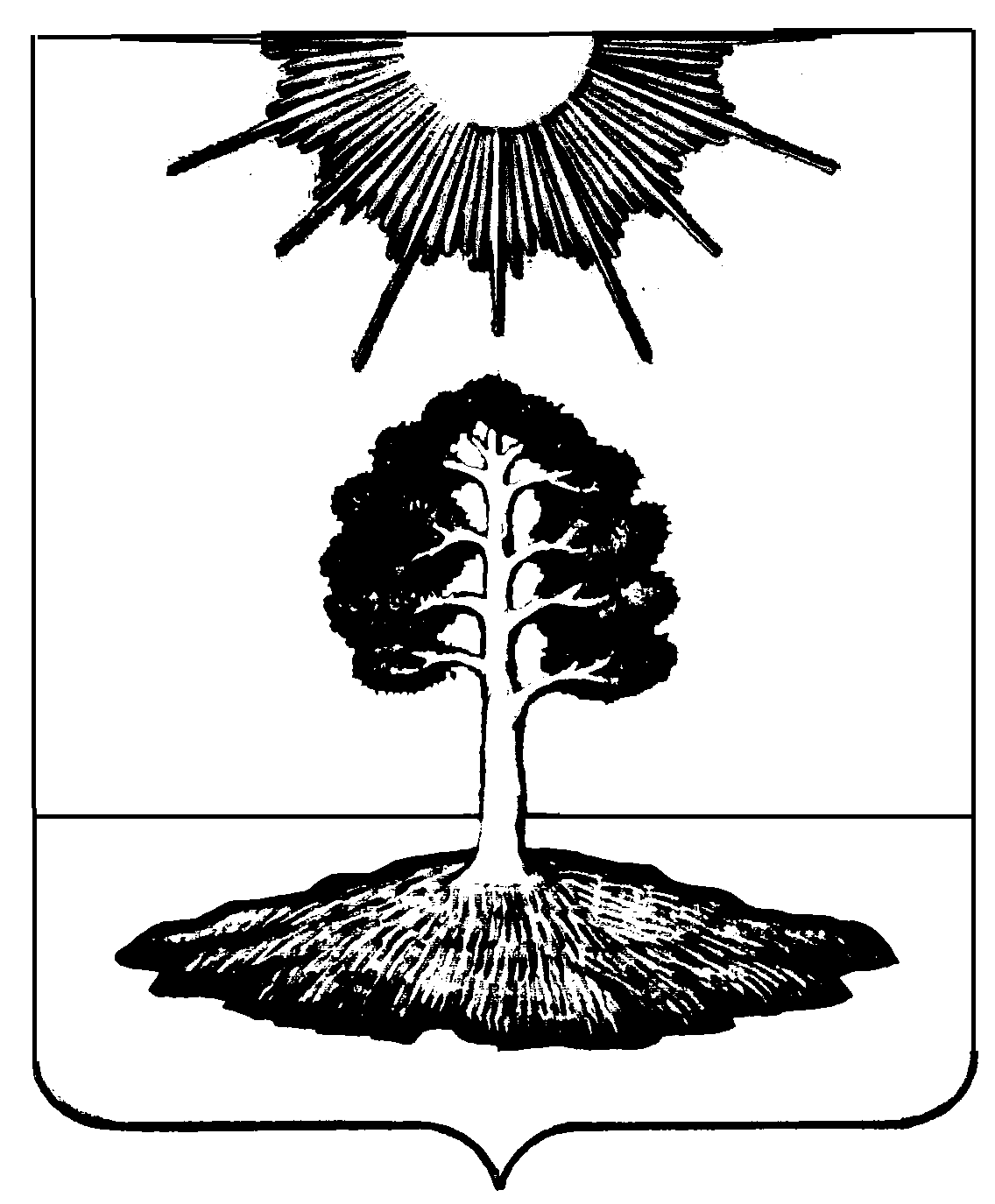 